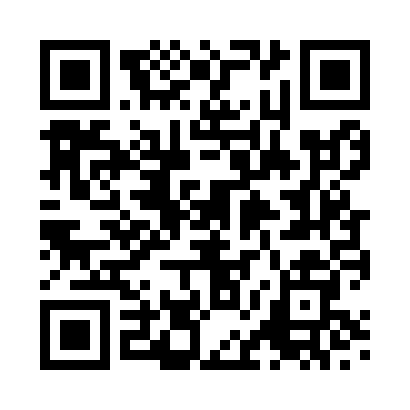 Prayer times for Amotherby, North Yorkshire, UKWed 1 May 2024 - Fri 31 May 2024High Latitude Method: Angle Based RulePrayer Calculation Method: Islamic Society of North AmericaAsar Calculation Method: HanafiPrayer times provided by https://www.salahtimes.comDateDayFajrSunriseDhuhrAsrMaghribIsha1Wed3:145:251:006:118:3610:492Thu3:125:231:006:128:3810:503Fri3:115:211:006:138:4010:504Sat3:105:191:006:148:4210:515Sun3:095:171:006:158:4410:526Mon3:085:151:006:168:4610:537Tue3:075:131:006:178:4710:548Wed3:065:121:006:188:4910:559Thu3:055:101:006:198:5110:5610Fri3:045:081:006:208:5310:5611Sat3:035:061:006:228:5410:5712Sun3:025:041:006:238:5610:5813Mon3:015:021:006:248:5810:5914Tue3:005:011:006:259:0011:0015Wed3:004:591:006:269:0111:0116Thu2:594:571:006:279:0311:0217Fri2:584:561:006:279:0511:0218Sat2:574:541:006:289:0611:0319Sun2:574:531:006:299:0811:0420Mon2:564:511:006:309:0911:0521Tue2:554:501:006:319:1111:0622Wed2:544:481:006:329:1311:0723Thu2:544:471:006:339:1411:0724Fri2:534:461:006:349:1611:0825Sat2:534:441:006:359:1711:0926Sun2:524:431:016:359:1911:1027Mon2:514:421:016:369:2011:1028Tue2:514:411:016:379:2111:1129Wed2:504:401:016:389:2311:1230Thu2:504:391:016:399:2411:1331Fri2:504:381:016:399:2511:13